Школьная психологическая служба:- Педагог-психолог Ирина Ивановна (кабинет №7)- Педагог-психологЕкатерина Евгеньевна(кабинет №32),8(909)-807-87-31Муниципальное бюджетное общеобразовательное учреждениеМБОУ СОШ №1 С. ТроицкоеКак общаться с трудным ребёнком?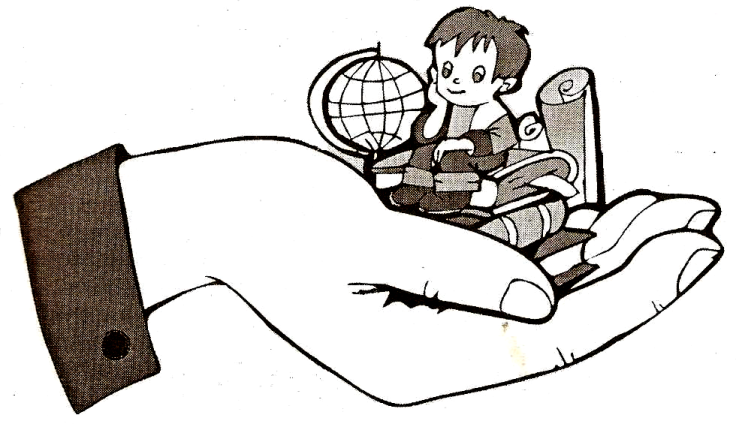 Школьная психологическая служба, 2021гКак общаться с трудным ребенком?Общение – это неотъемлемая часть развития детей, в подростковом возрасте является ведущим видом деятельности. От того как мы общаемся с ребенком зависит успех в его развитии. Не всегда дети идут на контакт первыми, поэтому психологи рекомендуют использовать правила активного слушания. Установление зрительного контакта: - повернитесь лицом к ребенку, смотрите ему в глаза доброжелательно. Очень важно, чтобы глаза ребенка и ваши глаза находились на одном уровне. 2. Обратная связь:- если ребенок расстроен / огорчен не задавайте вопросы. Вместо этого начинайте говорить утвердительными фразами (ты решил…, и ты обиделся). Утверждающие фразы показывают, что вы слышите и понимаете собеседника.3. Уточнение информации: - Повторите за ребенком его собственные слова и фразы, перефразируя (Правильно ли я понял\поняла о том, что ты испытываешь…)4. Пауза:- После каждой реплики выдержите паузу. Не забрасывайте его своими вопросами, соображениями и замечаниями. Пауза помогает ребенку разобраться в своих переживаниях. Рекомендуется помолчать и после ответа ребенка, может быть о что-то добавит.5. Обозначение чувства: - Скажите, что по вашему мнению чувствует сейчас собеседник (Похоже, ты расстроен…)6. Выражение свих чувств:- После того как ребенок поведал вам о своим переживаниях, чувствах в данной ситуации, расскажите ему о своих чувствах (В данной ситуации я испытываю… Оказавшись на твоём месте я бы тоже чувствовал себя…)7. Завершение беседы:- Обобщите все сказанное вовремя беседы. (В итоге мы пришли к тому, что …; Правильно ли я понял, что речь шла о том, что …)Кроме этого рекомендуют использовать метод решения проблемы.Поговорите о чувствах ребенка, применяя активное слушание. Сообщите ребенку о своих чувствах в форме «Я-высказываний» (В этой ситуации я чувствую …)Поиск решения.Предложите ребенку поискать решения, которое устроило бы Вас обоих. Попросите его предложить варианты решения данной проблемы, не критикуя и не осуждая. (Как думаешь, что мы можем сделать в данной ситуации…)Выбор наилучшего  варианта решения.Рассмотрите все варианты. Выслушайте возражения ребенка и поделитесь своим отношением к идеям  (Это мы выполнить сможем…) Помните о том, что от Вашего внимания и уважения к позиции ребенка зависит  возможность договориться  и получить ответное уважение к Вам).Принятие договоренностей.Важно завершить обсуждение проблемы совместно выбранными решениями и составить план по их реализации. (Что нам нужно будет предпринять, чтобы наш план привести в исполнение? Кого назначим смотрящим за исполнением? До какого момента сможем его выполнить?)